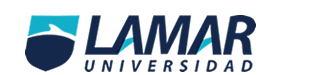 NOMBRE: (EQUIPO)TOPETE ARELLANO BRENDA IRAIS LTU779ANGUIANO MEDINA  JESSICA NAYELI LTU777MATERIA: SEMINARIO DE TITULACIÓN CARRERA: TURISMOSEMESTRE: 8º # DE ACTIVIDAD: Actividad Integradora "Generando la pregunta, justificación y objetivos de investigación. "Título: Manual de procedimientos, estrategias y protocolos básicos que debe aplicar un Event Planner profesional.Que es un Event Planner?Es uno de los prestadores de servicios para la organización de eventos, y uno que puede en verdad simplificar todas tus tareas. Se trata de una persona a la que contratamos para que se haga cargo de todos los detalles de la planificación, desde el momento de la búsqueda de locaciones y servicios, pasando por la contratación, y hasta la ejecución en el día mismo día.Persona dedicada a la organización de todo tipo de eventos, sociales y empresariales, pequeños e íntimos o magnánimos. En general, ha estudiado técnicas de conducción de grupos de trabajo, organización de personal, y conoce en profundidad todas las acciones a realizarse en las celebraciones.El event planner cuenta con conexión directa, conocimientos y buena experiencia con los prestadores de todos los servicios que se necesitan para un evento. A ello se suma su propia experiencia: sabrá si las ideas que tienes pueden o no funcionar, cómo se pueden realizar, y cómo hacerlo de la manera más económica posible. También podrá darte buenas ideas de temas, ambientación o lo que necesites, a partir de su buen gusto y experiencia.WEB: http://organizaryplanear.com/n/6809/que-es-un-event-planner-y-por-que-contratarlo.html  (FECHA DE CONSULTA: 12 FEBRERO 2017) Nombre del tema. Estoy estudiando/trabajando los procesos que debe aplicar un Event Planner de principio a fin, para lograr la ejecución de tareas con éxito. Pregunta ¿Es importante que un Event Planner conozca el procedimiento adecuado?¿Para qué sirve que un Event Planner ejecute de manera correcta?¿Es importante que un Event Planner ejecute tácticas básicas para el buen proceso?Motivación de la pregunta. ¿Porque es importante que un  Event Planner conozca y aplique tácticas, procedimientos y protocolos en las tareas que realiza a la hora de su ejecución?Pregunta general de investigación.¿Cuáles son las herramientas que debe aplicar un Event Planner, para lograr el éxito? Objetivo general de investigación. Realizar un manual de tácticas profesionales  que debe aplicar un Event Planner para lograr el éxito.Justificación Hoy en día la demanda de personas que consideran la contratación de un Event Planner ha incrementado en los últimos años, razón por la cual es indispensable tener un nivel alto de profesionalismo y ética. Lo cual nos lleva a realizar esta investigación. Despertando el interés a toda persona que pretenda especializarse, innovarse y fortalecer su experiencia en el campo de planificación y ejecución de eventos. 